Didaktische Jahresarbeitsplanung Deutsch/Kommunikationnach dem neuen Lehrplan für die BFS I in Rheinland-Pfalz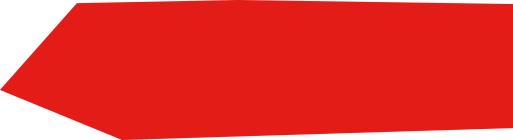 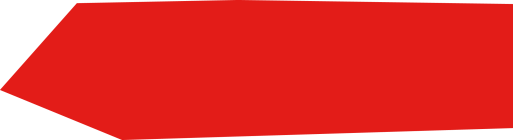 Basislernbaustein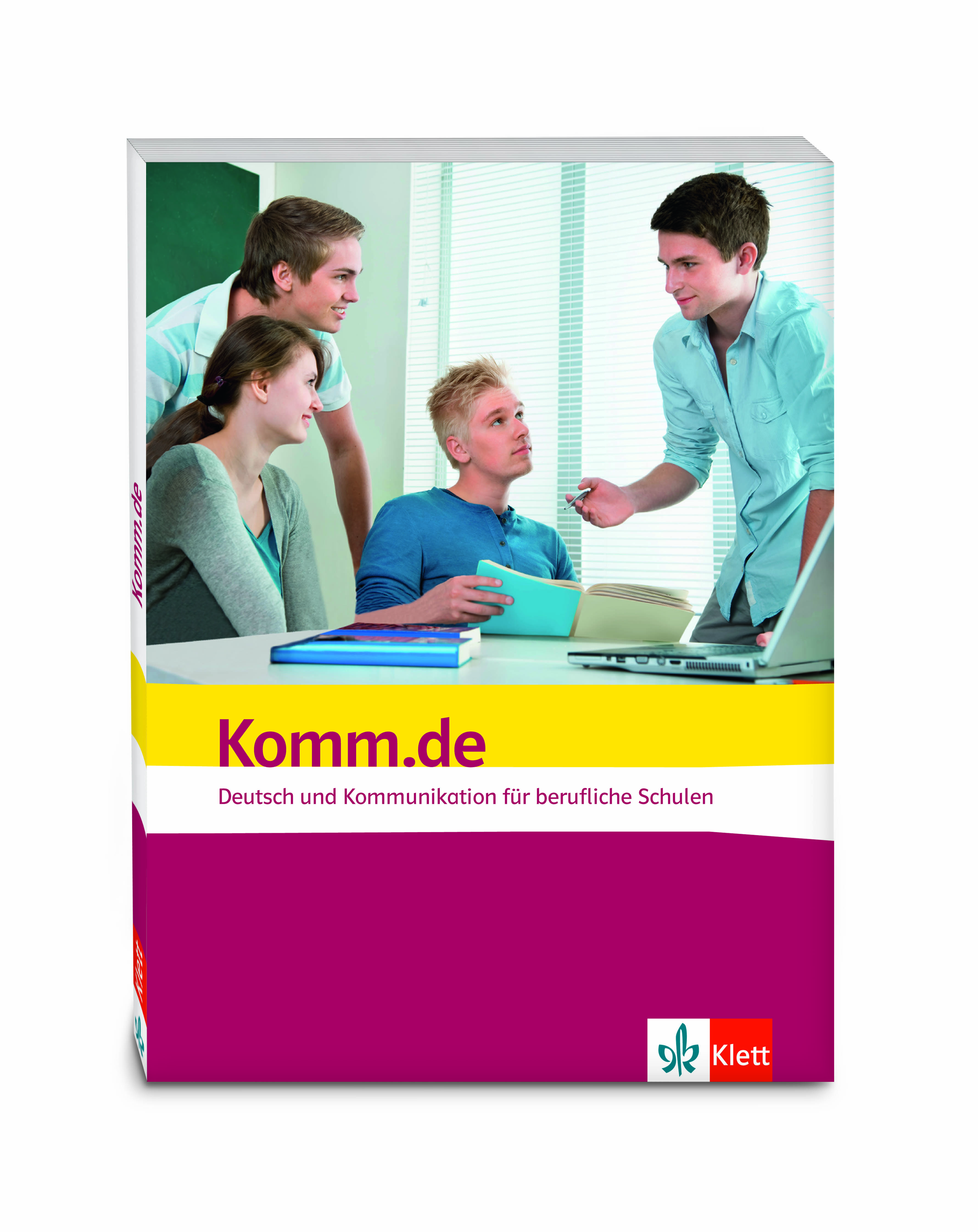 Schule ______________________________Lehrkraft ____________________________	Klasse __________	Schuljahr ________Grundlage: Komm.de, Klett VerlagBasislernbausteinBasislernbausteinBasislernbausteinBasislernbausteinBasislernbausteinEigenen Sprachgebrauch kritisch reflektierenEigenen Sprachgebrauch kritisch reflektierenEigenen Sprachgebrauch kritisch reflektierenEigenen Sprachgebrauch kritisch reflektierenLernbereichSprache und SprachgebrauchUnterrichts-stundeLerninhalteKapitel in Komm.deMediumKompetenzen1 - 3Verständlich kommunizieren (Verantwortung des Sprechers)3Buch,S. 22 ff.Eigenen Sprachgebrauch beschreiben und kritisch reflektieren4 - 5 In einer neuen Gruppe (Schule, Beruf) Verhalten, Arbeitsweise und Gesprächsregeln festlegen1Buch,
S. 9 ff.Eigenen Sprachgebrauch beschreiben und kritisch reflektieren6Eingangstest Rechtschreibung und Zeichensetzung1Buch,
S. 14Anforderungen an gesprochene und geschriebene Sprache. Bestehende Regeln des Sprachgebrauchs situativ anwendenEntwicklungsbedarf hinsichtlich des eigenen Sprachgebrauchs reflektieren und ggf. geeignete Hilfsmittel nutzen7 - 10Gezielte Übungen zu Regeln des Sprach-gebrauchs (Rechtschreibung und Zeichensetzung)18Buch,
S. 248 ff.Anforderungen an gesprochene und geschriebene Sprache. Bestehende Regeln des Sprachgebrauchs situativ anwendenEntwicklungsbedarf hinsichtlich des eigenen Sprachgebrauchs reflektieren und ggf. geeignete Hilfsmittel nutzenBasislernbausteinBasislernbausteinBasislernbausteinBasislernbausteinBasislernbausteinSach- und Gebrauchstexte lesen, wiedergeben und produzierenSach- und Gebrauchstexte lesen, wiedergeben und produzierenSach- und Gebrauchstexte lesen, wiedergeben und produzierenSach- und Gebrauchstexte lesen, wiedergeben und produzierenLernbereichSach- und GebrauchstexteUnterrichts-stundeLerninhalteKapitel in Komm.deMediumKompetenzen11Text lesen und bearbeiten6Buch,
S. 57 f.Grundlegende Lesestrategien und -techniken auf Sach- und Gebrauchstexte anwenden. Selbstständig Informationen aus Texten entnehmen, sie mit-einander verknüpfen und mit Vorwissen verbindenDen Inhalt und die Intention von linearen Texten mündlich und schriftlich strukturiert wieder-geben12 - 14Text gliedern, dem Text Informationen entneh-men und Inhalt struk-turiert wiedergeben6S. 62 ff.Grundlegende Lesestrategien und -techniken auf Sach- und Gebrauchstexte anwenden. Selbstständig Informationen aus Texten entnehmen, sie mit-einander verknüpfen und mit Vorwissen verbindenDen Inhalt und die Intention von linearen Texten mündlich und schriftlich strukturiert wieder-geben15 - 18Einem Schaubild Informationen entneh-men und diese zur Argumentation nutzenDen Inhalt eines Schaubildes kritisch einschätzen und wiedergeben6Buch,
S. 68 ff.Den Inhalt und die Intention von nichtlinearen Texten mündlich und schriftlich strukturiert wiedergebenDen Wahrheitsgehalt von Sach- und Gebrauchstexten einschätzen19 - 22Berufsbezogene Texte strukturieren und den Inhalt visualisiert wiedergeben7Buch,
S. 78 ff.Den Inhalt von Texten strukturiert wiedergeben23 - 28Beschreiben: VorüberlegungenGegenstände aus dem Beruf / Arbeitsplatz beschreibenVorgänge beschreiben10Buch,
S. 119 ff.Berufsbezogene Sach- und Gebrauchstexte eigenver-antwortlich produzieren29 - 32Geschäftlich telefonierenGesprächsnotiz schreiben4Buch,
S. 41 ff. Berufsbezogene Sach- und Gebrauchstexte eigenver-antwortlich produzieren33 - 35Arbeitsbericht / Praktikumsbericht verfassen9Buch,
S. 109Berufsbezogene Sach- und Gebrauchstexte eigenver-antwortlich produzierenBasislernbausteinBasislernbausteinBasislernbausteinBasislernbausteinBasislernbausteinKonflikte konstruktiv lösenKonflikte konstruktiv lösenKonflikte konstruktiv lösenKonflikte konstruktiv lösenLernbereichKommunikationUnterrichts-stundeLerninhalteKapitel in Komm.deMediumKompetenzen36 - 38Kommunikations-situationen im Rollenspiel vortragen und einschätzenHöflich kommunizieren: Wertschätzung zeigen, angemessen sprechen, Körpersprache passend einsetzen, aktiv zuhören3Buch,
S. 32 ff.Angemessenheit und Wirkung des eigenen Kommunikations-verhaltens unter Berücksichti-gung der Kommunikations-situation reflektierenDie Erkenntnisse daraus für das eigene Kommunikations-verhalten nutzen39 - 41Kritik äußern, mit Kritik umgehen, Ich-Botschaften formulieren3Buch,
S. 36 ff.Konfliktsituationen erkennen und deren Ursachen analysierenIn Konfliktsituationen angemessen reagierenStrategien für zukünftige Konfliktvermeidung entwickeln und anwenden42Sprache und Verhalten in der Diskussion5Buch,
S. 52 f.Konfliktsituationen erkennen und deren Ursachen analysierenIn Konfliktsituationen angemessen reagierenStrategien für zukünftige Konfliktvermeidung entwickeln und anwendenBasislernbausteinBasislernbausteinBasislernbausteinBasislernbausteinBasislernbausteinLiterarische Texte lesen und wiedergebenLiterarische Texte lesen und wiedergebenLiterarische Texte lesen und wiedergebenLiterarische Texte lesen und wiedergebenLernbereichLiteraturUnterrichts-stundeLerninhalteKapitel in Komm.deMediumKompetenzen43 - 46Mit literarischen Texten umgehen: Sich mit Gedichten und Liedtexten beschäftigen, Lesestrategien und -techniken13Buch,
S. 171 ff.Literarische von Sach- und Gebrauchstexten unterscheidenGrundlegende Lese-strategien und -techniken auf literarische Texte anwenden47 - 51Den Inhalt einer Kurzgeschichte wiedergeben13Buch,
S. 184 ff.Den Inhalt literarischer Texte mündlich und schriftlich strukturiert wiedergeben52 - 55Kurzgeschichten verstehen (deuten)13Buch,
S. 178 ff.Eigene Deutungsansätze literarischer Texte formulieren und am Text belegen56 - 59Kreativ schreiben nach Textvorlagen,eine literarische Figur beschreiben und werten14Buch,
S. 199 ff.Lehrer-
bandK 21 a-cHandlung und Verhaltens-weisen von literarischen Figuren beschreiben und wertenZur Deutung auch produktive und kreative Erschließungs-formen nutzenBasislernbausteinBasislernbausteinBasislernbausteinBasislernbausteinBasislernbausteinEigene Mediennutzung kritisch reflektierenEigene Mediennutzung kritisch reflektierenEigene Mediennutzung kritisch reflektierenEigene Mediennutzung kritisch reflektierenLernbereichMedienUnterrichts-stundeLerninhalteKapitel in Komm.deMediumKompetenzen60 - 61Umgang mit Medien,Konsequenzen aus der Nutzung17Buch,
S. 227 ff.Den eigenen Umgang mit Medien beschreiben und im Hinblick auf mögliche Konsequenzen reflektieren62 - 65Informations- und Unterhaltungswert von MedienRealität und mediale Darstellung unterscheiden17Buch,
S. 234 ff.Arten von Medien sowie deren Informations- und Unterhaltungsfunktion unterscheidenLebenswirklichkeit von Realitätsdarstellungen und der Darstellung fiktionaler Welten in Medien unter-scheiden66 - 67Cybermobbing,Selbstdatenschutz17Buch,
S. 231 ff.Mittels Medien konfliktfrei kommunizierenBasislernbausteinBasislernbausteinBasislernbausteinBasislernbausteinBasislernbausteinSich adressatengerecht bewerbenSich adressatengerecht bewerbenSich adressatengerecht bewerbenSich adressatengerecht bewerbenLernbereichBewerbungUnterrichts-stundeLerninhalteKapitel in Komm.deMediumKompetenzen68 - 69Musterbeispiele für Bewerbungsunterlagen lesen und besprechen12Buch,
S. 147 ff.Bewerbungsunterlagen sach- und formgerecht sowie unter Einhaltung sprachlicher Normen erstellenAusbildungsberufe, Bildungsgänge und mögliche Ausbildungsbetriebe recher-chieren. Stellenangebote auswertenEigenes Persönlichkeitsprofil im Hinblick auf die ange-strebte Tätigkeit erstellenPersönliche Stärken überzeugend darlegen70 - 71Ausbildungsbetriebe recherchieren,Stellenangebote auswerten12Buch,
S. 147 ff.Bewerbungsunterlagen sach- und formgerecht sowie unter Einhaltung sprachlicher Normen erstellenAusbildungsberufe, Bildungsgänge und mögliche Ausbildungsbetriebe recher-chieren. Stellenangebote auswertenEigenes Persönlichkeitsprofil im Hinblick auf die ange-strebte Tätigkeit erstellenPersönliche Stärken überzeugend darlegen72 - 73Grundlagen zur Erstellung von Bewerbungsunterlagen erarbeiten12Buch,
S. 152 ff.Bewerbungsunterlagen sach- und formgerecht sowie unter Einhaltung sprachlicher Normen erstellenAusbildungsberufe, Bildungsgänge und mögliche Ausbildungsbetriebe recher-chieren. Stellenangebote auswertenEigenes Persönlichkeitsprofil im Hinblick auf die ange-strebte Tätigkeit erstellenPersönliche Stärken überzeugend darlegen74 - 76Bewerbungsunterlagen erstellen12Lehrer-band, K 18 a-d,K 20 a/bBewerbungsunterlagen sach- und formgerecht sowie unter Einhaltung sprachlicher Normen erstellenAusbildungsberufe, Bildungsgänge und mögliche Ausbildungsbetriebe recher-chieren. Stellenangebote auswertenEigenes Persönlichkeitsprofil im Hinblick auf die ange-strebte Tätigkeit erstellenPersönliche Stärken überzeugend darlegen77 - 78Vorstellungsgespräch vorbereiten12Buch,
S. 158 ff.Sich angemessen auf ein Vorstellungsgespräch vorbereiten und sich positiv präsentieren. Vorstellungsgespräche konstruktiv mitgestalten.Verlauf von Vorstellungs-gesprächen kritisch reflektieren79 - 80Vorstellungsgespräche im Rollenspiel durchführen und bewerten12Buch,
S. 158 ff.Sich angemessen auf ein Vorstellungsgespräch vorbereiten und sich positiv präsentieren. Vorstellungsgespräche konstruktiv mitgestalten.Verlauf von Vorstellungs-gesprächen kritisch reflektieren